IB math HL1:   Curve Analysis  (IB Questions)-Chapter 19				Name: _______________You will see similar questions in the chapter 19 exam.  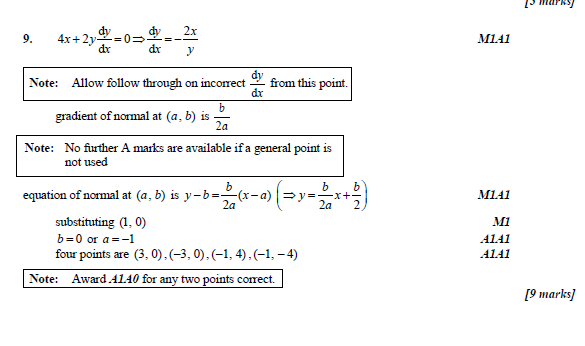 1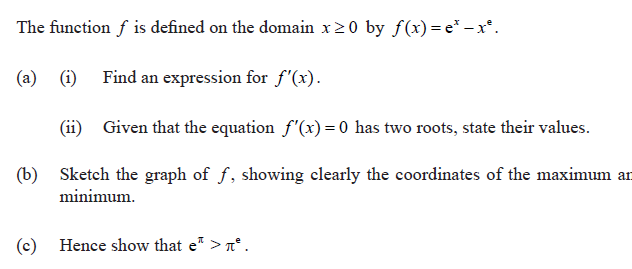 2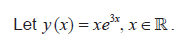 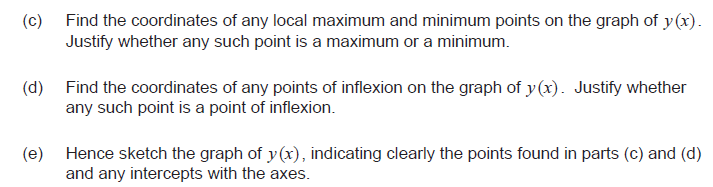 3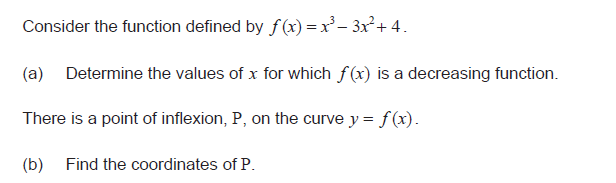 4Use Calculator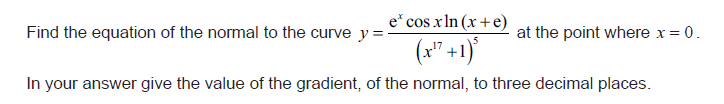 5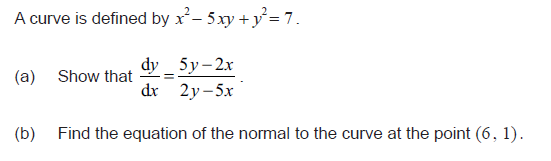 6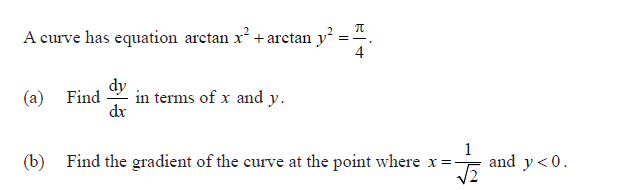 7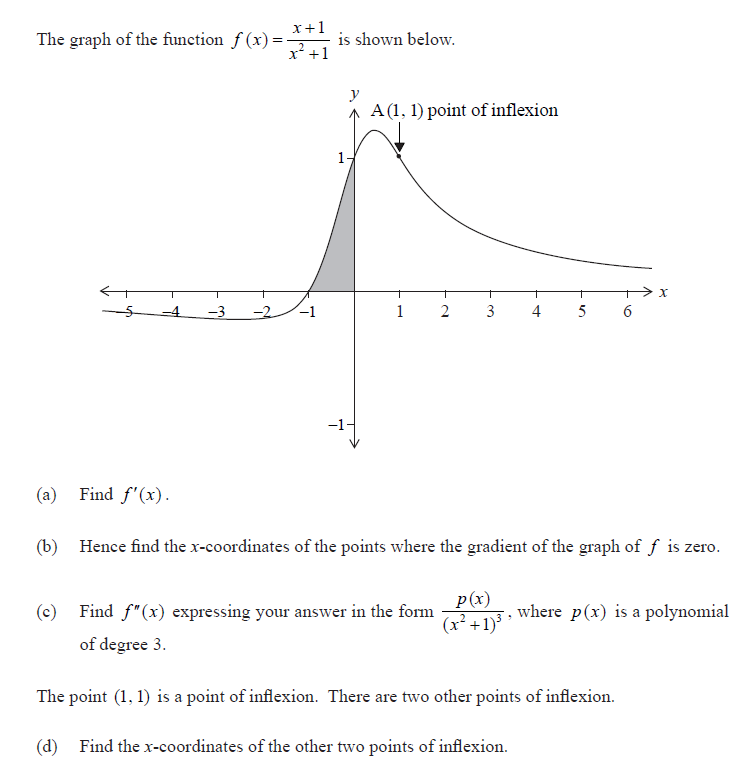 8Use Calculator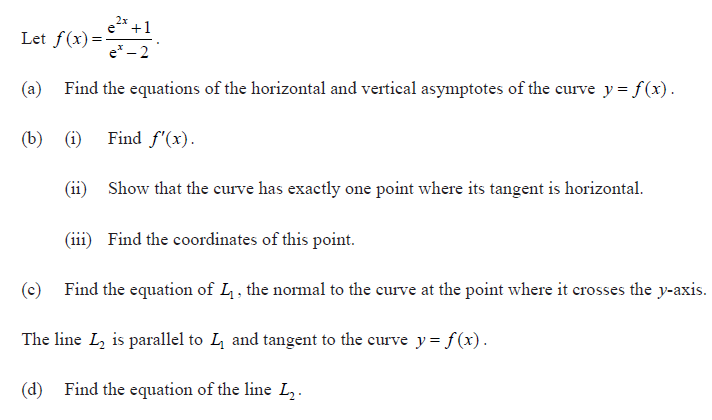 9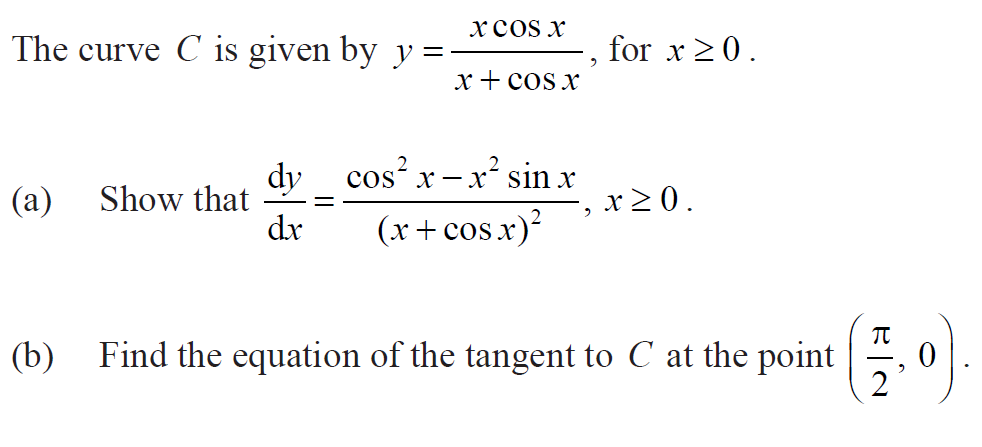 11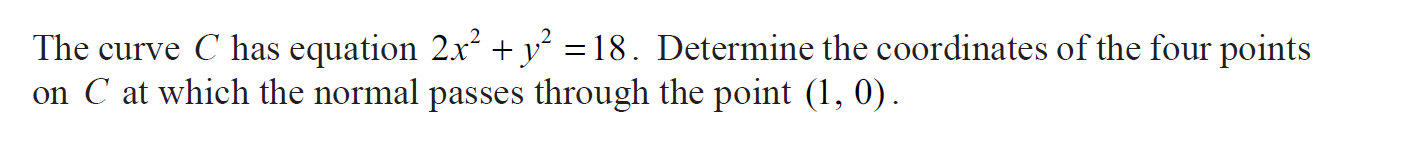 